.Start  :  on Vocal.[A]   CROSS ROCK RECOVERY, CHASSEE R-L-R, CROSS LEFT RECOVER, SAILOR ¼ TURN L.[B]   PIVOT 1/2 TURN L, LOCK SHUFFLE, MAMBO TURN ½ R, LONG STEP  R  DRAG LEFT[C]  STEP BACK ( do the hip hop style ) STEP R BACK, STEP L BACK, COASTER STEP, PIVOT ¼ TURN R CROSS.[D]  R  SIDE TOGEHTHER  R, CHASSEE R-L-R , BACK ROCK RECOVER, LONG STEP L DRAG RIGHT.[E]  SKATE  R-L, DIAGONAL RIGHT FOWARD SHUFFLE, STEP BACK L DIAGONAL, BACK SHUFFLE, SKATE  L-R,[F]  SKATE  L-R, DIAGONAL LEFT FOWARD SHUFFLE, STEP BACK R DIAGONAL, BACK SHUFFLE, SKATE  R-L,[G] SAILOR STEP 2 X,  PIVOT ¼ LEFT, CROSS SHUFFLE[H] COASTER STEP, HITCH  R, STEP LEFT BESIDE R, UNWIND TURNING L ½, KICK BALL CHANGERESTART  :   After On Wall 3, 32 count.ENDING     :  After On Wall 11, 32 count + 2 count.Contacts: sofyan_anas@yahoo.comFaded (Where Are You Now)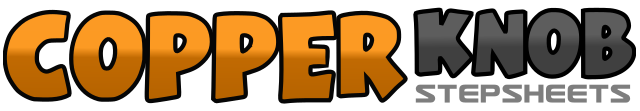 .......Count:64Wall:4Level:Easy Intermediate.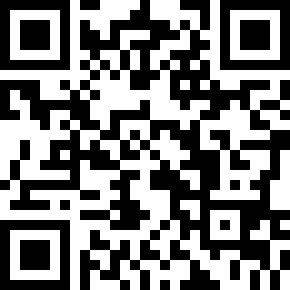 Choreographer:Sofyan Anas (INA) - September 2016Sofyan Anas (INA) - September 2016Sofyan Anas (INA) - September 2016Sofyan Anas (INA) - September 2016Sofyan Anas (INA) - September 2016.Music:Faded (Paul Gannon Remix) - Alan WalkerFaded (Paul Gannon Remix) - Alan WalkerFaded (Paul Gannon Remix) - Alan WalkerFaded (Paul Gannon Remix) - Alan WalkerFaded (Paul Gannon Remix) - Alan Walker........1,2Cross R over L (1), recover to Left (2).3&4Step Side R (3), Step Left next to L (&), Setp Side R (4)5-6Cross L over L (5), Recover to Right (6).7&8Step L behind R (7), step L next to R (&), ¼ turn L step L to side (8). (09.00)1,2Step Right Foward  (1), Turning ½  Left (2).3&4Step Right Fowrad (3), Step Left behind R (&), Step Right Foward (4)5&6Step Left Foward (5), Turning ½ Right (&), Step Left Foward (6).  (3.00)7-8Long Step Right  to side (7), Drag Left next to Left Touch (8).1&2Step R back with both knee bend, go up, X 23&4Step L back with both knee bend, go up, X 25&6Step Right Back (5), Step Left back next to L (&), Step Right Foward (6)7&8Step Left Foward (7), Turing ¼ Right (&), Step Left over R (8).  (12.00)1-2Step Right side to R (1), Step Left Next to R (2)3&4Step Right side to R (3), Step Left Next to R (&), Step Right side to R (4)5-6Step Left Back behind to R (5), recover to Right (6)7-8Long Step Left to side (7), Drag Right next to Touch (8)DIAGONAL FOWARD SHUFFLE, STEP BACK L DIAGONAL, BACK SHUFFLE.1-2Step Right Forward diagonal to right(1), Step Left Foward diagonal to left (2)3&4Step Right Foward diagonal to right (3), Step Left behind Right (&), Setp Right Fowrad diagonal to R (4)5-6Step Left Back Diagonal (5), Step Right next on to Left Touch (6)7&8Step Right back(7), Step Left next to over Right (&), Step Right back (8)DIAGONAL FOWARD SHUFFLE, STEP BACK R DIAGONAL, BACK SHUFFLE1-2Step Left Forward diagonal to left (1), Step Right Foward diagonal to Right (2)3&4Step Left Foward diagonal to left  (3), Step Right behind Left (&), Setp Left Fowrad diagonal to L (4)5-6Step Right  Back Diagonal (5), Step Left next on to Right  Touch (6)7&8Step Left back(7), Step Right  next to over Left (&), Step Left  back (8)1&2Step Right behind to left (1), Step Left side to Left (&), Step Right side to Right (2).3&4Step Left behind to Right (3), Step Right to Right (&), Step Left side to Left (4).5-6Step Right  Fowrad (5), Turning ¼  to Left (6)   (03.00)7&8Step Right over Left (7), Step Left side to Right (&), Step Right over Left (8)1&2Step Left Back (1), Step Right back next on to L (&), Step Left Foward (2)3&4Hitch up on Right (3), Step Right togehter (&), Point Left to Left side (4).5-6Touch Left toe Back (5), unwind ½ turning Left ( weight on Left ) (6)   (09.00)7&8Kick Right Foward (7), Step Right Togehter (&), Step Left Together (8).1Turning  ¼  to left (1), while Point Right to right  side .  (12.00).